Ano Letivo:                                                       Programa Educativo Individual(Artigo 24.º do Decreto-Lei nº 54/2018, na redação atual)N.º Processo:Nome:Data de nascimento:Idade:Idade:Nível de Educação/Ensino:Grupo/Turma:Grupo/Turma:Ano de escolaridade:Escola e Agrupamento de Escolas:Identificação e operacionalização das adaptações curriculares significativas (Alínea c) do Artº 2º)(Com base no Perfil dos alunos à saída da escolaridade obrigatória, nas aprendizagens essenciais e nos demais documentos curriculares)Disciplinas/módulos/UFCD (Tendo por base os documentos curriculares em vigor.)Competências e aprendizagens a desenvolver (conhecimentos, capacidades e atitudes) (Tendo por base as áreas de competências definidas no Perfil dos alunos à saída da escolaridade obrigatória, de acordo com os interesses, potencialidades, expectativas e necessidades do aluno, assim como expectativas da família, conforme identificado no Relatório Técnico-Pedagógico.)Anexo 1: Adaptações Curriculares SignificativasAnexo 2: Desenvolvimento de Competências de Autonomia Pessoal e SocialEstratégias de ensino (Identificar as ações a implementar, com enfoque no aluno e nos seus contextos, de modo a promover o desenvolvimento eficaz das competências e aprendizagens delineadas.)Adaptações ao processo de avaliaçãoContextos/ intervenientesCarga horária semanal  (Anexar horário.)Anexo 3.Outras medidas de suporte à aprendizagem e à inclusãoCompetências transversais a serem desenvolvidas por todos os intervenientes (Com base nos descritores operativos preconizados no Perfil dos alunos à saída da escolaridade obrigatória.)Critérios de avaliação e de progressãoNecessidade de produtos de apoio para o acesso e participação no currículoSIM                 NÃO (Em caso afirmativo, identificar os produtos necessários, o porquê dessa necessidade bem como contextos da sua utilização)Plano Individual de TransiçãoSIM                 NÃO (Em caso afirmativo, indicar de que forma é garantida a coerência, articulação e comunicação com o PEI. Anexar o(s) documento(s).)Anexo 4.Plano Individual de Intervenção Precoce:                  Plano de Saúde Individual:      SIM                 NÃO SIM                 NÃO Anexo 5.Anexo 6.Anexo 5.Anexo 6.Estratégias para o processo de transição entre ciclos de educação e ensino (Conforme definido no RTP.)O Encarregado de EducaçãoO Encarregado de EducaçãoO Encarregado de EducaçãoO Encarregado de EducaçãoNome:Data:Assinatura:O alunoO alunoO alunoO alunoNome:Data:Assinatura:O Coordenador da Equipa Multidisciplinar de apoio à Educação Inclusiva (Artº 12º)O Coordenador da Equipa Multidisciplinar de apoio à Educação Inclusiva (Artº 12º)O Coordenador da Equipa Multidisciplinar de apoio à Educação Inclusiva (Artº 12º)O Coordenador da Equipa Multidisciplinar de apoio à Educação Inclusiva (Artº 12º)Nome:Data:Assinatura:O Coordenador da implementação das medidas propostas (nº 10 do Artº 21º)O Coordenador da implementação das medidas propostas (nº 10 do Artº 21º)O Coordenador da implementação das medidas propostas (nº 10 do Artº 21º)O Coordenador da implementação das medidas propostas (nº 10 do Artº 21º)Nome:Data:Assinatura:Responsáveis pela implementação das medidasResponsáveis pela implementação das medidasResponsáveis pela implementação das medidasResponsáveis pela implementação das medidasNome:Data:Assinatura:Nome:Data:Assinatura:Nome:Data:Assinatura:O Presidente do conselho pedagógico  (nº 4 do Artº 22º)O Presidente do conselho pedagógico  (nº 4 do Artº 22º)O Presidente do conselho pedagógico  (nº 4 do Artº 22º)O Presidente do conselho pedagógico  (nº 4 do Artº 22º)Nome:Data:Assinatura:Homologação pelo Diretor (nº 4 do Artº 22º)Homologação pelo Diretor (nº 4 do Artº 22º)Homologação pelo Diretor (nº 4 do Artº 22º)Homologação pelo Diretor (nº 4 do Artº 22º)Nome:Data:Assinatura:Lista de anexos:Lista de anexos:Lista de anexos:Adaptações Curriculares SignificativasAnexo 1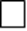 Desenvolvimento de competências de autonomia pessoal e socialAnexo 2HorárioAnexo 3Plano Individual de TransiçãoAnexo 4Plano Individual de Intervenção Precoce             Anexo 5Plano de Saúde Individual    Anexo 6